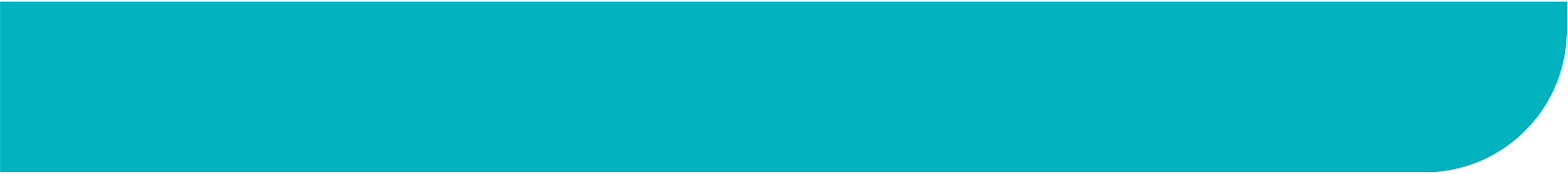 Health Improvement and Weight Management ServicesPublic Engagement Exercise ResultsJanuary 2020ContentsExecutive Summary	3Health Improvement Services	3Key issues from the survey	3Key issues from Focus Group Activity	3Weight Management Services	3Key issues from the survey	3Key issues from Focus Group Activity	4Background	5Methodology	54.0 Results	74.1 Online Survey	74.2 Health Improvement Services	74.3 Weight Management Services	94.4: Bringing Services Together	114.5 ABL focus Group	124.6a: Access to services	13Executive SummaryThis engagement activity reached around 50 residents this included a mix of those with experience of services within scope of the commissioning activity and those with an interest. All respondents indicated one or more Health and/or wellbeing issues. A range of views were gathered around the provision and delivery of services. Around two-thirds of respondents agreed in principle to the merging of Health Improvement and Weight Management services.Health Improvement ServicesKey issues from the surveyTwo thirds have tried to access Health improvement services only 40% say services were easy to access.7 in 10 would  like to refer in to Health improvement services online. Next most popular is the GPParticipants indicated that they would like to see Health improvement services delivered in the community or from a GP practiceKey issues from Focus Group ActivityThe following key issues emerged from focus group activityPromotion and awareness raisingDelivering services flexiblySharing the right information at the right time to the correct audienceInvolving users in the design of servicesWeight Management ServicesKey issues from the surveyOnly four respondents indicated that they have accessed weight management services43% of respondents strongly agreed that involving all members of the household would lead to changes towards a healthier lifestyleRespondents felt that their household were most likely to respond to activities tailored to the needs of their household (bespoke)8 out of 10 respondents indicated that they preferred for services to be delivered in person. There was also support for online support and the use of an applicationOver half stated that services should be community based whilst half felt they should be delivered at GP practicesKey issues from Focus Group ActivityRespondents praised the facilitators delivery and attitude and the positive nature of feedback. Respondents also indicated a favour of tools such as the food diary and the provision of informationKeys areas for improvement included facilitation, flexibility, developing peer support mechanisms, routes into the service (referral).BackgroundHealth improvement services including support around diet, physical activity, support to stop smoking, safe alcohol consumption and concerns around wellbeing are currently commissioned by Oldham Council. Support for those with more complex weight management issues are currently delivered separately by an external partner on behalf of NHS Oldham Clinical Commissioning Group (CCG). Our plan is to bring these services together.This public engagement was conducted by the Oldham Council Research, Engagement and Consultation team and Action Together Oldham.  MethodologyExplain the methodology that was used (questionnaire, focus group etc), communications undertaken, how many questionnaires (where appropriate) were sent out, and what the response rate was. You can also include the demographics of the achieved sample here if they have been collected and where relevant.  A mixed method approach was taken to enable as wide an audience to take part. It was recognised that given the nature of the topic, that a widespread response was unlikely.3.1 Online SurveyAn online survey was conducted. This was shared vis social media. A total of 14 responses were received. The results of this survey can be found in section four of this report. The survey was available to the public for a period of 4 weeks (5 Dec 2019 to 3 January 2020)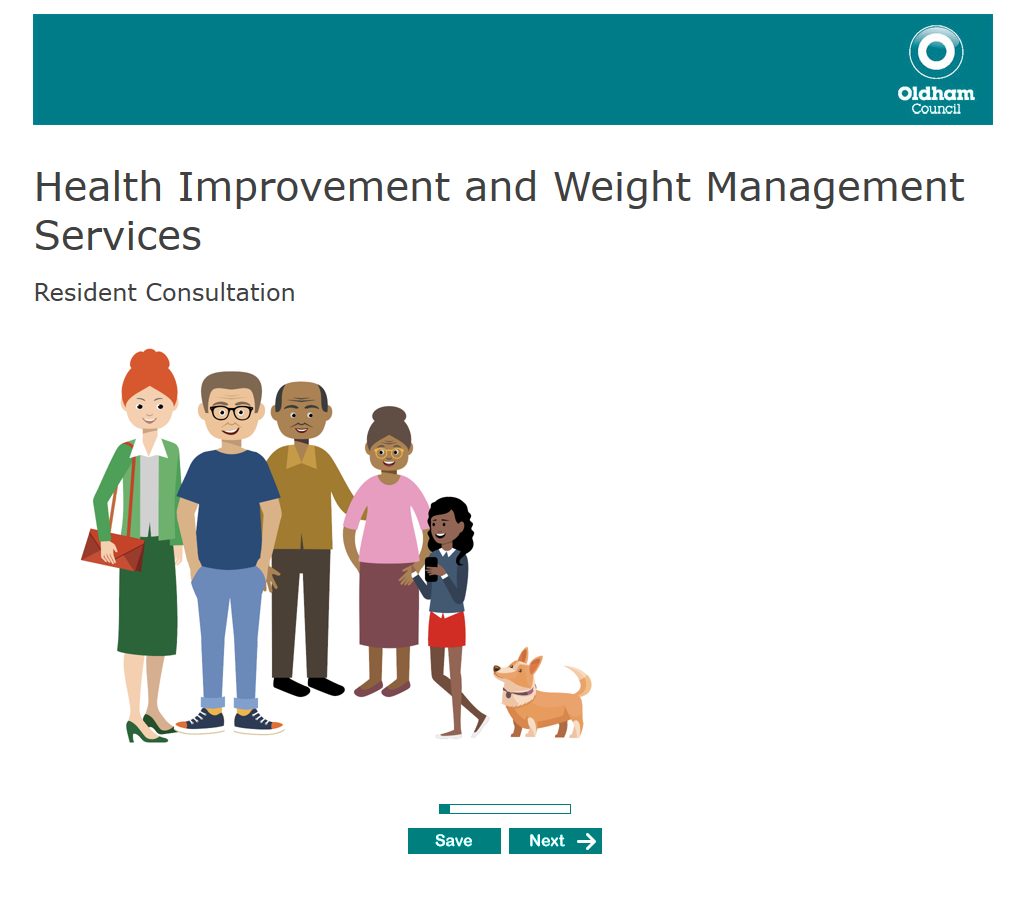 Figure : Online Survey3.2 Focus Group Focus groups were conducted, three of these with current ABL Service users and one with the people of Oldham.3.2a ABL Focus Groups Two groups were held in December 2019, with a total of twelve ABL users taking part. Participants were asked the following questions:What is working wellHow can we improve the offer?Referral and delivery3.2b General Residents Inspire Women (Barn Street, Oldham) kindly allowed Nayan Joshi of Action Together Oldham, to conduct a focus group of 10 Oldham residents to discuss the following to help in the development of the market engagement exercise.How would participants like to access services?What experience have people had of accessing services?What do you think is important when considering new service offer? Levels of agreement 1-5How can we best ensure that residents are able to engage in the new service? What is important to you?3.3 Respondent Profile 3.3a: OnlineResponses were received from people in Royton, Shaw and Crompton, Failsworth, Springhead, Watersheddings Moorside.86% respondents are female (n12) with one male (n1) one participant preferred not to state their gender.Respondents were aged between the ages of 25 and 54 years. (see figure 2)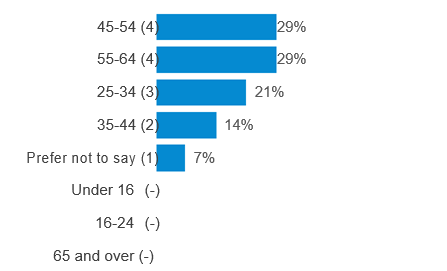 Figure : Online respondent age breakdown3.3b: Focus GroupsOf the12 taking part in ABL focus groups nine are female and three males. Six of those attending was from Black and minority ethnic communities (BAME) and five white British. One attendee was Polish. Interpreters were used for two participants to allow all to take part in the conversation. 10 women took part in Inspire Women’s group, coming from across Oldham. A range of backgrounds were represented4.0 ResultsSection four explores the findings of all engagement activity. Given the low numbers any reported findings must be indicative and for information purposes only.4.1 Online Survey4.1a Health Issues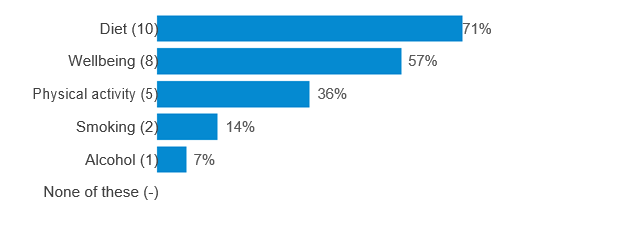 Figure :Do you, or any other member of your household have concerns about any of the following?Over 70% respondents stated that they had issues with their diet, whilst nearly six in ten told us that they had concerns over their wellbeing. Physical activity was a concern for over a third of respondents.4.2 Health Improvement Services4.2a: Access to servicesAround two thirds (64%) respondents have tried to access Health Improvement services. Those who have accessed services were asked to rate how easy or difficult it was to access these services. Figure 4 shows that 40% respondents indicated that services were relatively easy to access, although one respondent did state that s/he had had some difficulty.Figure :Have you or another member of your household tried to access Health Improvement Services?Figure 5 indicates that respondents would most commonly wish to access services via an online self-assessment (71%). Other access avenues included GP and other health professionals. Other routes stated including access via the voluntary sector or through the workplace.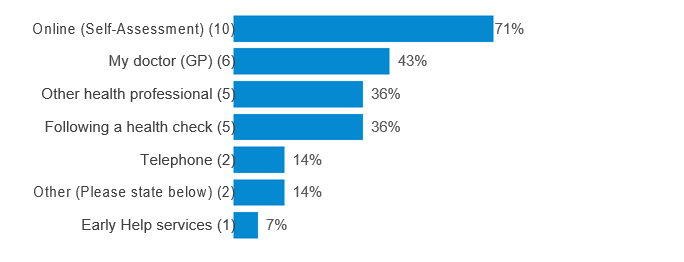 Figure :How would you like to be able to access Health Improvement Services?4.2b Delivery of servicesFigure 6 shows that around 8 out 10 respondents would like to see the services delivered in the community. Other population options included from a GP practice and from a central location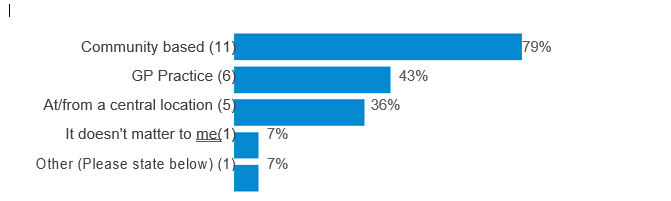 Figure :Where would you like to see Health Improvement Services delivered?4.3 Weight Management Services4.3a: Access to servicesOnly four respondents (29%) have tried to access weight management services. Those who have accessed services were asked to rate how easy or difficult it was to access these services. Figure 7 shows that respondents found it more diffcult to access services. Figure :How easy or not was it to access weight management services?4.3b ApproachOldham Cares believes that involving the entire household in support leading to behaviour change around weight management will lead to more ongoing sustainable change. This is called a family approach. Or support could be designed around the individual. In this only the person with concerns about his or her weight would receive support on an individual basis independent of his/her household. This is called a person-centred approach.Figure 8 shows that most commonly participants felt that the person-centred approach was most appropriate.Person                                                                                                                 FamilyCentred                                                                                                             CentredFigure :Overall, what approach do you believe would be best suited for the delivery of weight management support for your household?43% of respondents strongly agreed that involving all members of the household would lead to changes towards a healthier lifestyle (figure 9) 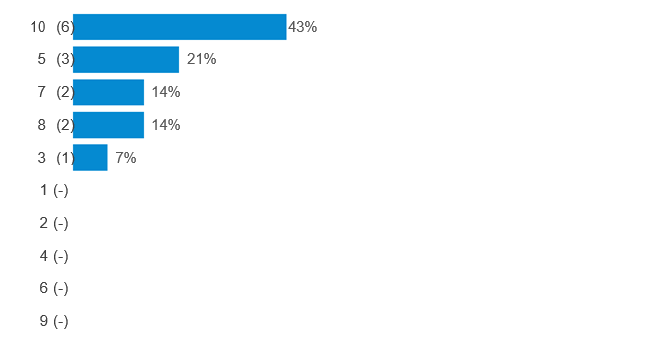 Figure :To what extent do you agree that involving all members of the household can lead to changes towards a healthier lifestyle?Table one indicates that most commonly respondents felt that their household were most likely to respond to activities tailored to the needs of their household (bespoke) Conversely respondent’s resistance to support being delivered alongside other similar householdsTable :How likely is it that members of your household would engage with support delivered in the following ways?4.3c Delivery8 out of 10 respondents indicated that they preferred for services to be delivered in person. There was also support for online support and the use of an application (figure 10)When asked where services should be delivered over half (57%) stated that services should be community based whilst half felt they should be delivered at GP practices (figure 11)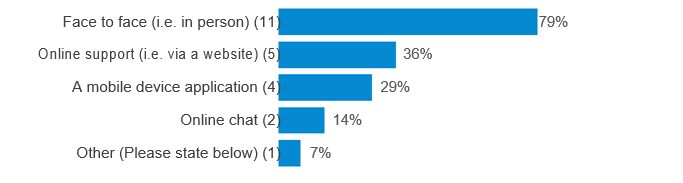 Figure : How would you like services and support do be delivered to your household?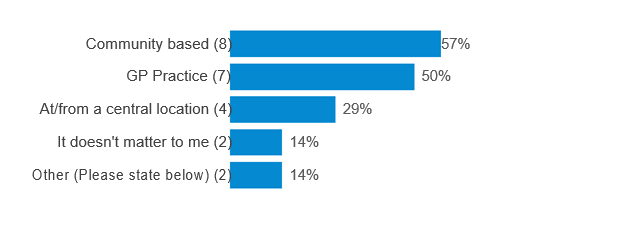 Figure :Where would you like to see services delivered?4.4: Bringing Services TogetherWhen asked to consider if Health Improvement and Weight management services should be amalgamated, half strongly agreed (Figure 12) In the following question 1 is "Strongly disagree" and 10 is "Strongly agree"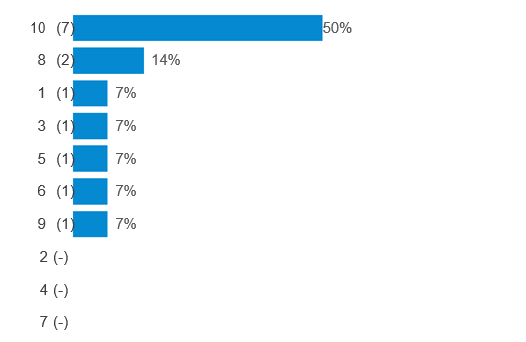 Figure : To what extent do you agree that we should bring together our Health Improvement and Weight Management Services?When further asked to explain their response, the following comments emerged.Only one respondent strongly disagreed with the proposal. S/he is expressing concern“When Pennine Care used to deliver the Health Improvement Service it was better funded and had more impact.  There is no proper smoking cessation service now which a scandal is. I would not want to see weight management go the same way.”For those expressing a strong level of agreement expressed that a joined-up approach would be good in the following ways: Will work more effectively and everything under one service rather than being sent from pillar to postIt will allow for a more joined-up approach, with all having access to the right and up to date information that can be tailored to the person's specific needsBecause weight issues are more often than not linked to other issues so should not be dealt with separately but should address underlying issues. 4.5 ABL focus GroupThe following is a summary of issues raising from the two ABL focus groups.4.5a What is working well Most commonly respondents praised the facilitators delivery and attitude and the positive nature of feedback. Respondents also indicated a favour of tools such as the food diary and the provision of information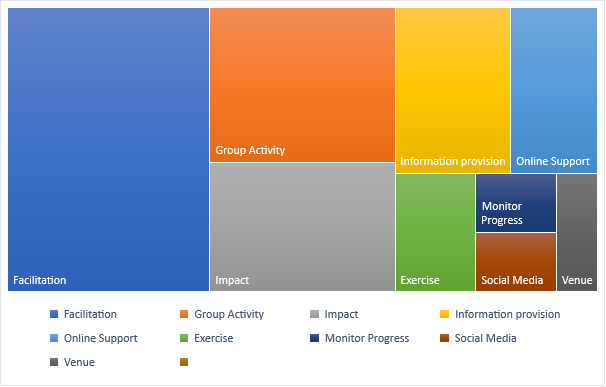 Figure : Tree map of Things working well with weight management services (n38)4.5b How can improve? (n27)When asked how weight management services, respondents raised the following issues or concerns.Facilitation.Overall the facilitation of groups was praised however it was felt that more could be done to allow participants to be better prepared for the next session. There was also some indication that some participants felt that facilitators should be more aware of the varying levels of knowledge at each session.FlexibilityRespondents noted that sessions could/should be delivered on a more regular basis and there should be flexibility around how and when sessions are delivered to allow for those unable to attend sessions. Suggestion included more regular (weekly sessions) as well as the use of technologyPeer SupportRespondents indicated the importance of peer support and encouraged the development of resources such as online support like that currently in place using the Facebook platform. Similarly, several respondents felt that they did not really know the other participants.  Suggestions included buddying for gym sessions and group visits to the supermarket to fully understand the nature of food labellingDiet and exerciseRespondents felt that information around diet and exercise was an essential part of the service. Suggestions included the sharing of recipes and exercise classes. Further, it was suggested that more could be done to improve links with Oldham Community leisure and Lifelong learning.4.5c Referral (n32)Health ProfessionalEleven respondents commented on the role the General practioners play in the referral process. Most commonly respondents lamented the time taken for a referral to be made and the time taken between the initial referral and attendance at the first session. Anecdotally, this process could take several months to take part.Some respondents also raised doubts over the awareness of GPs around the existence of services. Respondents also felt that training could be developed to enable GPs to have the initial conversation around weight, some indicating that it seemed that for some the topic of excess weight was still taboo.Other referral routesRespondents commented that users should not need to rely on a health professional to access the service. Suggestions included self-referral and via the place of work.PromotionSix respondents felt that more should be done to raise awareness of the services. Suggestions included the use of social media as well as more traditional methods such as posters in public places.4.6 Inspire Women’s Focus group4.6a: Access to services (n12)Participants felt that they should be able to access services through pharmacists and health checks. Participants expressed the importance of sharing information regarding the services. Self-referral was also seen as being important either online or in person.“Being able to walk in without appointment e.g. at doctors, pharmacies, walk in centres, libraries, voluntary sector organisations.”4.6b: Experience of services (n20)General Practioner“Had a hard time with GPs don’t really get any advice on these things -but that maybe the way I am feeling…”“GP are scare if you go in and cry they don’t have enough time to focus on the real problems”Difficulty with referral4.6c: Things to consider when designing the new service (n18)Table 2 indicates the levels of importance attributed to respondentsTable : What do you think is important when considering new service offer? Levels of agreement 1-5 (where 1 is low to 5 high)4.6d: Engaging with residents (n24)Participants were asked to consider how the people of Oldham could best be engaged with the new servicePromotion and raising awarenessParticipants felt that efforts should be made to raise awareness of the service via tools such as social media, leaflets and posters. Participants felt that services should be promoted at locations such as public toilets, schools, colleges and community centres.FlexibilitySuggestions includedProvision of informationParticipants stated the importance of ensuring the correct information is delivered to the right audience in the right way.Involving users in the design of servicesVery UnlikelyVery UnlikelyVery UnlikelyVery UnlikelyVery LikelyVery LikelyVery Likely12345678910Tailored to the needs of your household15%0%0%8%0%23%15%15%8%15%Your household receives support alongside with other households46%15%8%0%8%8%8%0%0%8%A combination of both36%7%0%7%21%14%0%7%0%7%GP wanted to add more tablets before referring meGPs don’t really read notesI feel let down as I feel GPs don’t care and don’t helpLack of understanding /helpNot being taken seriously (GP dismissive)“It has been very hard getting the right help at the right time -past from pillar to post having to start at the beginning each time.”Referral through social worker was quick and straight forward.Repeat prescription for smoking patches should be provided for continuity of treatment3 year waiting to see a phycologistLong waiting time to access service 3 months from assessment to starting courseLevel of agreementYour feelings 5Timescales being realistic 5Teach more people first aid 5Support for whole family 5More time with GP’s not rushed appointment5Giving you the tools needed to make healthy choices 5Constant Motivation and engagement with patients 5Ask people that will use the services what they want not just decided for them 5A safe place that is close enough to get to in the community 5Will they really benefit those accessing them 4Links with community organisations 4Gender specific services 4A welcoming environment e.g. Informal coffee morning4Where you can go in and have a chat about things with professionals 3Offer services in community centre instead of GP surgery 3Sympathetic workers that are willing to listen -On person to see you through the journey -having a person linked with mental health available with longer appointments and all the information you need, being able to book appointment with Mental Health professional or GP nurse without seeing GP first.-By having different options to suit different needsLater appointments/weekend appointments for stop smoking and weight lossMobile health check units -that can go into schools and supermarkets, car parks.Services should be more flexible around individual needStall in Market place like blood pressure checks and on the spot helpBy advertising in GP surgery and making sure the right information goes to the right peopleBy giving them all the information needed at the start of their journeyBy holding drop-in sessions held in various places where you can get information and next step helpGetting information out about available servicesMake sure people area ware of these things that are going on, make sure it’s the right thing for you.Wellbeing care for the professionals as wellDo think research into what people want so the service is useful to themGetting people with lived experience to help shape and evolve the serviceGoing into the community